De proefbalans is in evenwicht! Super goed van je. Nu moet het tweede onderdeel van de kolommenbalans gemaakt worden. Dat is namelijk de saldibalans. Succes!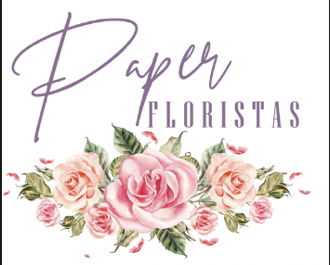 Proefbalans					SaldibalansDebetCreditDebetCredit0100 Gebouw300.0000200 Inventaris15.0000300 Auto16.0007000 Voorraad Goederen13.2006001100 Bank7.0233.7701000 Kas8197301300 Debiteuren2.0232.0231700 Te vorderen BTW6650500 Eigen vermogen331.0008000 Kostprijs verkopen6008500 Opbrengst verkopen1.8004000 Bedrijfskosten3000550 Privé1350710 Lening Oom5000700 Lening Bank15.0001400 Crediteuren3.5703.5701720 Te betalen BTW342Totaal359.335359.335